Jean-Jacques GOLDMAN et Michaël JONES : « JE TE DONNE » (canzone di varietà francese del 1985)♫ ♪♫1) In quali lingue è scritta questa canzone ?A □ Inglese e Francese B □ Rumeno e ItalianoC □ Turco e Francese D □ Polacco e Francese2) Chi canta questa canzone ?A □ due donneB □ un uomoC □ un uomo e una donna3) Qual è lo stile di questa canzone ?A □ musica classicaB □ jazzC □ musica leggera4) Quali strumenti senti ?A □ chitarre elettriche e acustiche - batteria - basso - sintetizzatore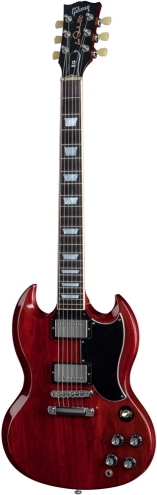 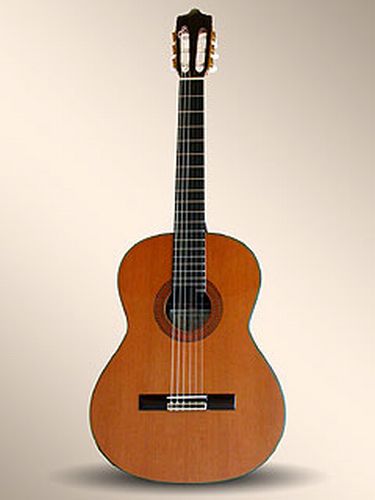 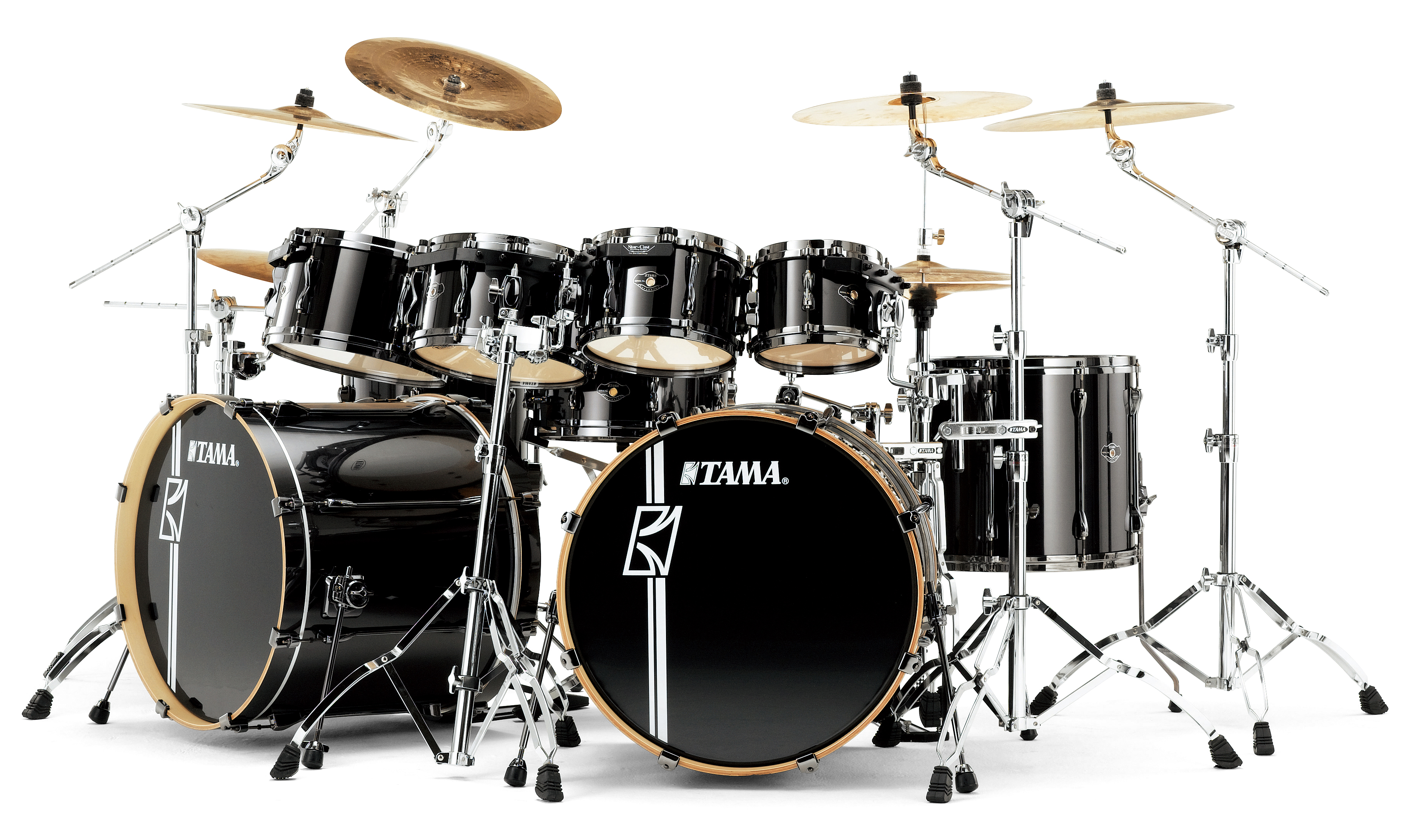 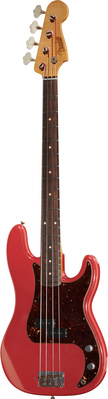 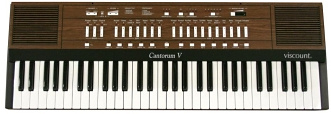 B □ violino – chitarra elettrica - violoncello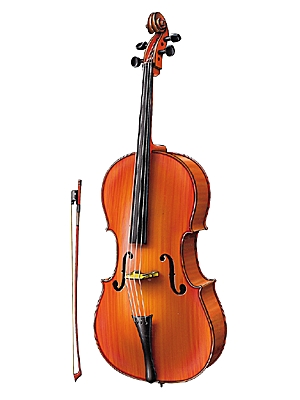 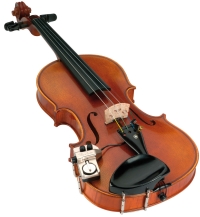 C □ arpa - flauto - batteria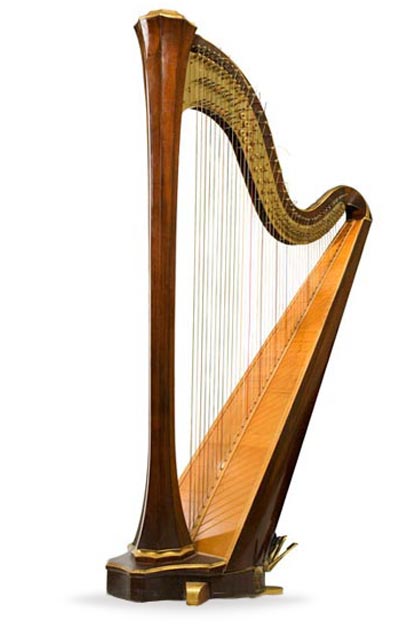 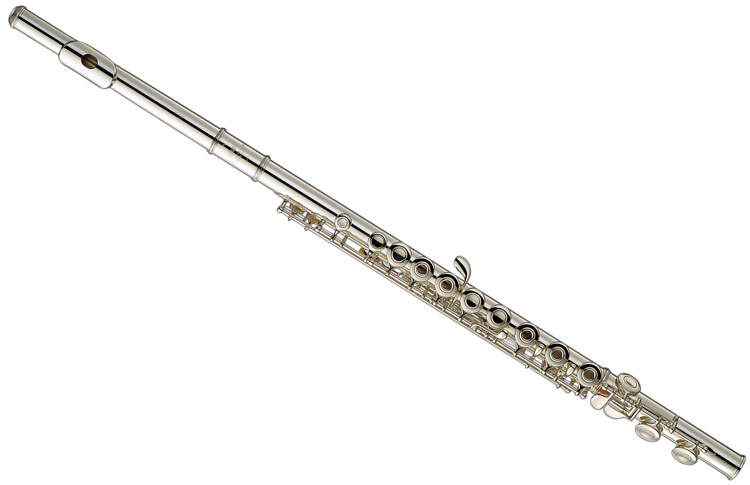 5) Quale strumento suona da solista? B □	batteriaC □	violino6) Qual è il tempo di questa canzone ?A □	Adagio (lento)B □	Moderato (medio)C □	Presto (molto veloce)7) Riesci a individuare l’anno di questa canzone ?A □ 1985 				B □	1935				C □ 18958) Qual è il titolo ? (suggerimento : le parole sono ripetute più volte alla fine) A □ 	Elle me donne (Lei mi dà)		B □	Je te donne (Io ti do)
			
			C □	Il nous donne (Lui ci dà)9) Infine, quale è per te l'immagine che meglio illustra questa canzone?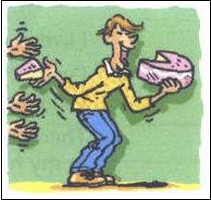 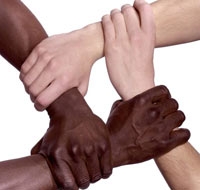 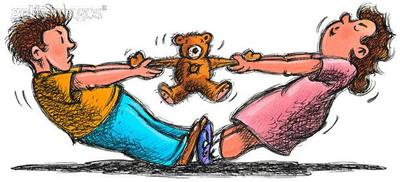 A □				B □				C □